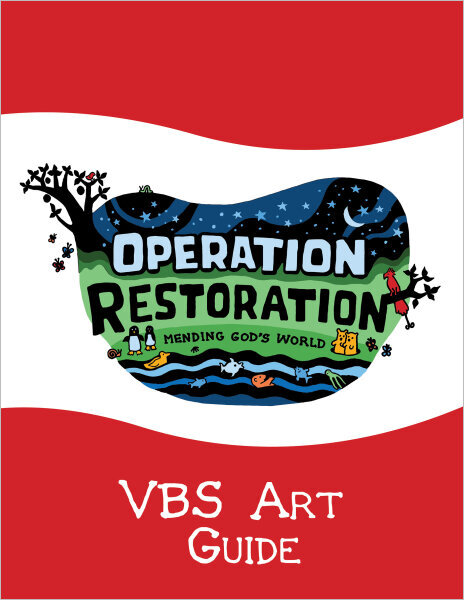 Vacation Bible SchoolJuly 17 – 21, 2021Monday – Wednesday, 9 a.m. – NoonChrist Lutheran Church 6500 E. Stearns St.Long Beach, CA 90815(South side of Stearns St. between Palo Verde & Studebaker)VBS is a time of worship, crafts,Bible Stories, fun, & games For youth 4 yrs. – completed 5th grade.Youth volunteers (6th grade through high school) welcomeCost: $25 child, $20 additional siblingsThis program is  directed bymembers of Christ Lutheran ChurchPlease use separate forms for each child, extra registration forms available at www.christlutheranlb.com Or Church office – 562.598.2433 Operation RestorationChrist Lutheran ChurchVacation Bible School Registration 2021July 17 – 21, 2023 9am-12pmChild's Name 	Child's Date of Birth 	Age 	(VBS is for children ages 4 through 5th grade completion.)Grade of school just completed  	Parent/Guardian Name(s)  	Address 	Email address  	 Parent/Guardian Phone Number H:  	C: 	W:  	In case of Emergency, please contact:  	Emergency phone number:  	Person(s) allowed to pick up child from VBS  	             _____________________________________________________________________________________________Child's T-Shirt Size:  	(Please specify between a Youth size and Adult size.)                                                      6500 E. Stearns Street                                                       Long Beach, CA 90815                                  (562) 598-2433Christ Lutheran Church and Preschool6500 E. Stearns Street Long Beach, CA 90815(562) 598-2433, (562) 594-6117Minor Photo/Image Release FormThe Evangelical Lutheran Church in America – (ELCA)I give the ELCA and Christ Lutheran Church and Preschool permission to publish in print, electronic or video format, including web use, a picture/video, the likeness or image of myself and/or my child. I release all claims against the ELCA or Christ Lutheran Church and Preschool with respect to copyright ownership and publication including any claim for compensation related to use of the materials.This release shall be effective from June 1, 2023 until revoked. All pictures, videos, likenesses, or images taken or created while this release is in effect shall remain released in the event this release is later revoked.Minor’s Name	DatePrint Name of Parent or GuardianSignature of Parent or GuardianGeneral guidelines:A release is to be obtained when photographing or videotaping a minor (under 18). Parent or guardian signatures are required; signatures of minors are not sufficient.When images are published, the ELCA or Christ Lutheran Church and Preschool will take cautionary steps to provide no names of minors (under 18), minimum identifying information and will not use specific street or mailing addresses, e-mail addresses, or phone numbers.Signed release forms are needed when the subjects are in public places, such as fairgrounds or parks.Photographs or videotaping in ELCA schools or ECE centers must be done only with ELCA school or ECE center permission and with signed release forms from a parent or guardian of each child.Release forms should be included in ELCA school or ECE center registration materials. It is the responsibility of the photographer or videographer to obtain signed release forms and maintain records.When used in ELCA publications or videos the school or ECE center will be contacted to provide a signed release form.6/1/23 kmcCHRIST LUTHERAN CHURCH6500 STEARNS STREET LONG BEACH, CA 90815-3497 (562) 598-2433MEDICAL RELEASE/ACTIVITY PARTICIPATION FORM 	has permission to participate with Christ Lutheran Church on the activity listed below:ACTIVITY:	Vacation Bible SchoolDATE:	July 17 – 21, 2023MEDICAL INFORMATIONROUTINE MEDICATIONS TAKEN:KNOWN FOOD OR DRUG ALLERGIES:SIGNIFICANT MEDICAL CONDITIONS:INSURANCE INFORMATION: (Policy name, policy number) Please attach a copy of the front and back sides of your medical insurance card.Christ Lutheran Church and all adult volunteers are not liable for any injury that may occur. They are authorized to seek emergency medical treatment for your child(ren) as they deem necessary.(Signature of parent or guardian)	(Date)(Home phone number)	(Work or Cell phone number)